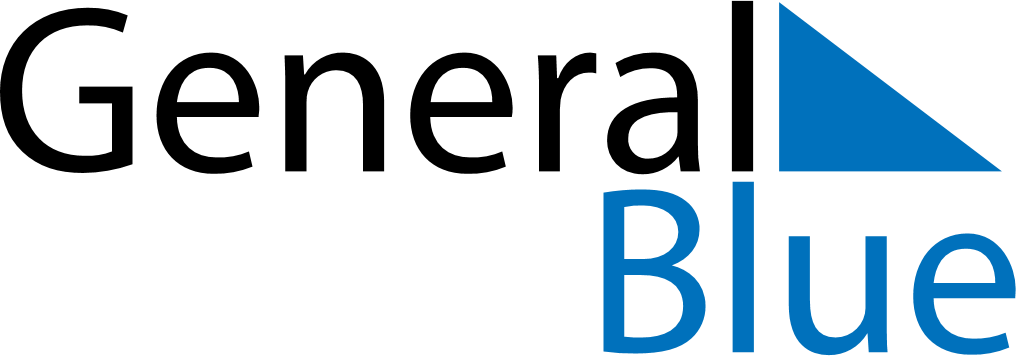 Q4 of 2023MexicoQ4 of 2023MexicoQ4 of 2023MexicoQ4 of 2023MexicoQ4 of 2023MexicoQ4 of 2023MexicoQ4 of 2023MexicoOctober 2023October 2023October 2023October 2023October 2023October 2023October 2023October 2023October 2023SundayMondayMondayTuesdayWednesdayThursdayFridaySaturday1223456789910111213141516161718192021222323242526272829303031November 2023November 2023November 2023November 2023November 2023November 2023November 2023November 2023November 2023SundayMondayMondayTuesdayWednesdayThursdayFridaySaturday1234566789101112131314151617181920202122232425262727282930December 2023December 2023December 2023December 2023December 2023December 2023December 2023December 2023December 2023SundayMondayMondayTuesdayWednesdayThursdayFridaySaturday123445678910111112131415161718181920212223242525262728293031Nov 2: All Souls’ DayNov 20: Revolution Day
Nov 20: Revolution Day (day off)Dec 12: Day of the Virgin of GuadalupeDec 25: Christmas Day